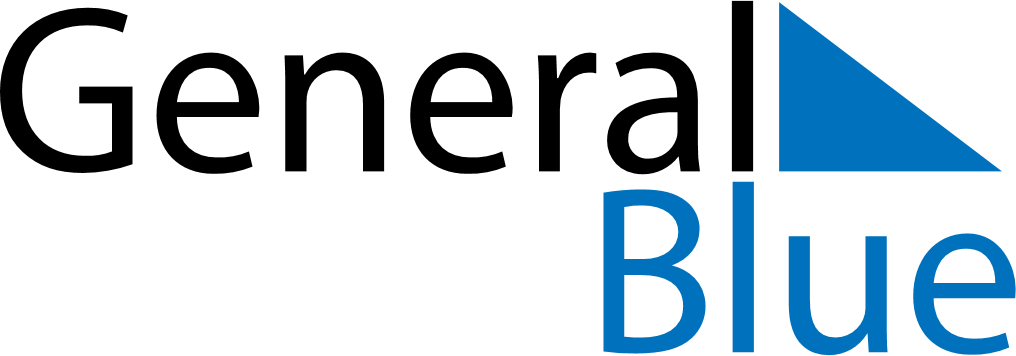 June 2021June 2021June 2021June 2021June 2021June 2021BahamasBahamasBahamasBahamasBahamasBahamasSundayMondayTuesdayWednesdayThursdayFridaySaturday12345Randol Fawkes Labour Day6789101112131415161718192021222324252627282930NOTES